Devis technique LPT*FAUT TOUJOURS FAIRE COMME LES GRANDS*EXTÉRIEUR2023GÉNÉRALITÉS Le présent devis fait partie intégrante du contrat entre le Producteur et le Diffuseur. Le Diffuseur s'engage à fournir le matériel demandé dans ce document et en respecter les clauses.Tout changement d’horaire et/ou modification technique ou scénique devra être approuvé par le DTDirecteur technique: Cello Ponce 514-518-5400 / cellocaza@gmail.comSonorisateur : Steve Lemay 514-941-1049 / sltemporaire@yahoo.caHORAIRE/BESOINS TECHNIQUENous avons besoin de 2h00 de montage avant l’entrée du public.3 techniciens sont nécessaires au montage incluant un chef son .BESOINS SCÉNIQUEDimension minimale de scène : 20’ de large par 24’ de profond.Praticables : 8 X 8 sur 40 pouces de haut. (36 pouces minimum). Au besoin nous apportons des pattes de 40¨ X 1’ ¾ de diamètre . (À discuter avec le DT)SON1 console 32 entrées numériques (X32, LS9, M7CL ou équivalent) fourni par le diffuseurTous les micros ou des équivalences à ceux demandés sur la liste d’entrées.Retour de scène : 6 moniteurs sur 6 mix Façade : système de son adéquat pour la salleEN EXTÉRIEUR, il faut supprimer la zone clavier. Ainsi que les Rideaux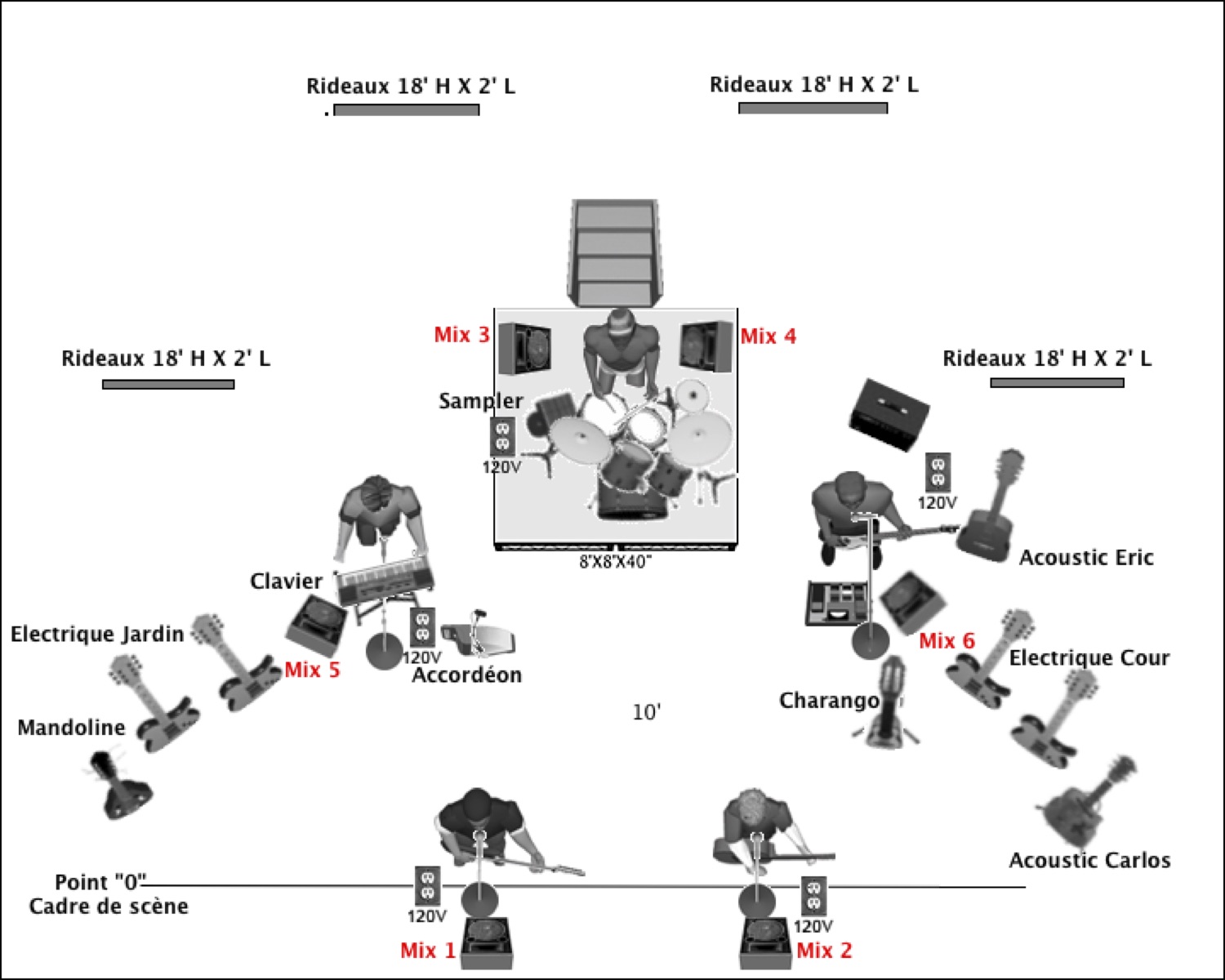 